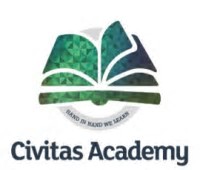 Year 3 Curriculum Overview: Summer 1 Spring 1 Topic: Local Area SubjectSkills TaughtHow can you help?EnglishIn English we will be reading ‘The Street Beneath My Feet’ by Charlotte Gullian and Yuval Zommer and using this to inspire our writing. Throughout our lessons we will focus on key grammatical features such as the use of commas, using commas to separate items in a list and commas after fronted adverbials. The children will also continue with their daily whole class guided reading lessons. Our book this term is the ‘Hodgeheg’ by Dick King Smith.Encourage lots of reading at home. Allow time for your child to read aloud to an adult as well as independent reading. You could read a variety of text including magazines and newspaper articles. Support your child with their weekly spellings and weekly grammar homework.  MathsIn Maths, we will be continuing our topic of ‘fractions’.  The children will be learning to make a whole, understand tenths, counting in tenths, tenths as decimals and fractions as a set of objects.The children will also continue their daily times tables practice. We will continue with our weekly times tables quiz. Help build your child’s confidence in their times tables by practicing with them every week. ScienceOur topic for Science is ‘Light and dark’. The children will be learning about the need for light in order to see and that dark is the absence of light. They will recognise how shadows are formed and learn how  sunlight can be dangerous and ways to protect their eyes.Discuss the differences with day and night to help children understand that the absence of the sun causes darkness. When you are out in the sunshine, look at your shadows with your child and discuss how they are formed. There are also lots of interesting and informative science clips and videos available on BBC Bitesize.Geography/ HistoryIn Geography, we will be looking at the local area of Reading, learning map skills which will include identifying key sites on a map, identifying both human and physical features. We will also be going on a local trip to Reading town centre, where the children will explore local sites which will include the Forbury Gardens and Abbey Ruins. The children will be learning about local history of Reading including Reading’s famous historic industry known as the ‘3 B’s’ (beer, bulbs and biscuits).With your child use Google Earth to locate your own home, see where it is on the map in relation to other places. Locate Reading and discuss nearby towns and cities. If you get the chance, visit Reading Museum. It’s full of lots of information about the History of Reading.ComputingThe children will be using the laptops to discover and recognise digital maps. The children will be also using online search engines to research Reading’s history.With your child research facts about Reading. Discuss searching safely on the internet. Use ‘Google Kids’ to ensure appropriate content. Art and Design & TechnologyThe children will make their own shadow puppets using a range of materials. We will also continue to develop key art and design skills such as observational drawing. Allow time for your child to be creative. Have opportunities to paint, sketch and design.MusicIn music we will continue our weekly ukulele lessons with Music Maestros, where the children will continue to learn a range of chords, play in rhythm, read music and learn to play a whole song.There are lots of Ukulele clips on YouTube. Encourage your child to listen to a range of different music genres. Help them to identify the different instruments they can hear.Personal, Social & Health EducationWe will continue to focus on our three school values; Ready, Respectful and Safe. We will also be conducting circle time sessions looking at a range of topics such from staying safe to presenting own opinions.  Talk about the Green Cross Code with your children and help them to identify the safest places to cross the road.PEIn games, we will be playing striking games such as Kwik Cricket and learning the rules and techniques. We will practice Athletics in our skills based sessions.Watch some Kwik Cricket games on television or some replays of the Athletics events from the Olympics.